Проект вноситГлава города Тобольска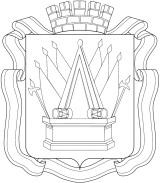 ТОБОЛЬСКАЯ ГОРОДСКАЯ ДУМА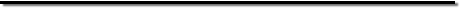 Р Е Ш Е Н И Еот  «____»_____________2022  г.                                                           №  ______                                        О внесении изменений в Правила благоустройства территории города Тобольска, утвержденные решением Тобольской городской Думы от 28.07.2020 № 91 В соответствии с Федеральным законом от 06.10.2003 № 131-ФЗ «Об общих принципах организации местного самоуправления в Российской Федерации», руководствуясь статьями 24, 44 Устава города Тобольска, городская Дума решила:1. Внести в Правила благоустройства территории города Тобольска, утвержденные решением Тобольской городской Думы от 28.07.2020 № 91, с изменениями, принятыми решениями Тобольской городской Думы от 30.03.2021 № 31, от 30.06.2021 № 86, от 28.12.2021 № 172, от 31.05.2022 № 61, следующие изменения:1.1. абзац двенадцатый части 1 статьи 2,  абзац второй части 1 статьи 10 после слов «навигационный указатель» в соответствующих падежах дополнить словами «, информационный стенд» в соответствующем падеже;1.2.  статью 8 дополнить частью 3.1 следующего содержания:«3.1. В целях создания комфортной городской среды, эстетического восприятия территории города Администрация города Тобольска обеспечивает установку ограждений по границе территории общего пользования и смежными земельными участками, расположенными на территориях общественно-деловых зон, рекреационного назначения, жилых зон, за исключением зон застройки многоквартирными домами, и находящимися в частной собственности либо в государственной или муниципальной собственности и предоставленных на праве постоянного (бессрочного) пользования, аренды или безвозмездного пользования. Порядок установки ограждений, в том числе получение согласия правообладателей земельных участков на установку ограждений, определяется муниципальным правовым актом Администрации города Тобольска.»2. Настоящее решение вступает в силу со дня его официального опубликования.3. Опубликовать настоящее решение в газете «Тобольская правда» и разместить в сети «Интернет» на официальном сайте Тобольской городской Думы (www.dumatobolsk.ru) и Администрации города Тобольска (www.admtobolsk.ru).Глава города Тобольска                                                                М.В. АфанасьевПредседатель городской Думы                                                     А.А. ХодосевичЛИСТ СОГЛАСОВАНИЯк проекту решения Тобольской городской Думы «О внесении изменений в Правила благоустройства территории города Тобольска, утвержденные решением Тобольской городской Думы от 28.07.2020 № 91»СОГЛАСОВАНОКолесов Алексей Юрьевич, 8(3456)24-69-79Пояснительная записка к проекту решения Тобольской городской Думы «О внесении изменений в Правила благоустройства территории города Тобольска, утвержденные решением Тобольской городской Думы от 28.07.2020 № 91»«___»________2022Проект решения Тобольской городской Думы «О внесении изменений в решение Тобольской городской Думы от 28.07.2020 № 91 «Об утверждении Правил благоустройства территории города Тобольска» (далее – проект решения) подготовлен вне плана работы Тобольской городской Думы седьмого созыва на 2022 год, утвержденного решением Тобольской городской Думы от 30.11.2021 № 160.Проектом решения предлагается внести изменения в Правила благоустройства территории города Тобольска, утвержденные решением Тобольской городской Думы от 28.07.2020 № 91 (далее – Правила благоустройства территории города Тобольска), направленные на совершенствование правового регулирования.Так в связи с необходимостью доведения до жителей и гостей города Тобольска информации об объектах благоустройства и, как следствие, повышение комфортности условий проживания граждан, проектом решения предлагается предусмотреть такую информационную конструкцию, как информационный стенд, требования к которому будут устанавливаться муниципальным правовым актом Администрации города Тобольска.Кроме этого в целях создания комфортной городской среды, эстетического восприятия территории города проектом решения предлагается установить, что Администрация города Тобольска обеспечивает установку ограждений по границе территории общего пользования и смежными земельными участками, расположенными на территориях общественно-деловых зон, рекреационного назначения, жилых зон, за исключением зон застройки многоквартирными домами, и находящимися в частной собственности либо в государственной или муниципальной собственности и предоставленных на праве постоянного (бессрочного) пользования, аренды или безвозмездного пользования. Порядок установки ограждений, в том числе получение согласия правообладателей земельных участков на установку ограждений, определяется муниципальным правовым актом Администрации города Тобольска.Проект решения не подлежит оценке регулирующего воздействия в порядке, установленном постановлением Администрации города Тобольска от 30.12.2015 № 162, в связи с тем, что проект решения не устанавливает новые, не изменяет ранее предусмотренные муниципальными нормативными правовыми актами обязательные требования для субъектов предпринимательской и иной экономической деятельности, обязанности для субъектов инвестиционной деятельности.Принятие рассматриваемого проекта решения не повлечет дополнительных расходов бюджета города Тобольска. Принятие проекта решения не повлечет необходимость признания утратившими силу, приостановления, дополнения или принятия муниципальных правовых актов Думы, а также внесения изменений в муниципальные правовые акты Думы. Приложение: справка о состоянии законодательства, регулирующего сферу отношений, затрагиваемую в проекте правового акта. Директор департамента градостроительства и землепользования                                                                                  С.А. КареваПриложение к пояснительной записке к проекту 
решения Тобольской городской Думы «О внесении изменений в Правила благоустройства территории города Тобольска, утвержденные решением Тобольской городской Думы от 28.07.2020 № 91 Справка о состоянии законодательства, регулирующего сферу отношений, затрагиваемую в проекте правового актаПроект решения подготовлен в соответствии с:Федеральным законом от 06.10.2003 № 131-ФЗ «Об общих принципах организации местного самоуправления в Российской Федерации»;Градостроительным кодексом Российской Федерации.СРАВНИТЕЛЬНАЯ ТАБЛИЦА к проекту решения Тобольской городской Думы «О внесении изменений в Правила благоустройства территории города Тобольска, утвержденные решением Тобольской городской Думы от 28.07.2020 № 91»Наименование должностиДля замечанийПодпись, датаРасшифровка подписиЗаместитель Главы городаН.В. МудриченкоНачальник Правового управления М.В. ТугановаДиректор Департамента градостроительства и землепользованияС.А. Карева№ п/п Наименование и номер статьи, номер части, пункта Действующая редакция Предлагаемая редакция Обоснование 1 2 3 4 5 1.Абзац двенадцатый части 1 статьи 2 Основные понятияинформационная конструкция - конструкция, являющаяся элементом благоустройства и предназначенная для размещения визуальной информации (адресная табличка, навигационная стела, навигационный указатель), за исключением вывесок, рекламных конструкций, информационных надписей и обозначений на объектах культурного наследия (памятниках истории и культуры) народов Российской Федерации;информационная конструкция - конструкция, являющаяся элементом благоустройства и предназначенная для размещения визуальной информации (адресная табличка, навигационная стела, навигационный указатель, информационный стенд), за исключением вывесок, рекламных конструкций, информационных надписей и обозначений на объектах культурного наследия (памятниках истории и культуры) народов Российской Федерации;Совершенствование правового регулирования2. Абзац второй части 1 статьи 10 Размещение информационных конструкций на территории города ТобольскаТребования к адресным табличкам, навигационным стелам, навигационным указателям и их размещению, а также к порядку их установки и содержания устанавливается муниципальным правовым актом Администрации города Тобольска.Требования к адресным табличкам, навигационным стелам, навигационным указателям, информационным стендам и их размещению, а также к порядку их установки и содержания устанавливается муниципальным правовым актом Администрации города Тобольска.Совершенствование правового регулирования3.Статья 8 Проектирование, размещение, содержание и восстановление элементов благоустройства, в том числе после проведения земляных работОтсутствует3.1. В целях создания комфортной городской среды, эстетического восприятия территории города Администрация города Тобольска обеспечивает установку ограждений по границе территории общего пользования и смежными земельными участками, расположенными на территориях общественно-деловых зон, рекреационного назначения, жилых зон, за исключением зон застройки многоквартирными домами, и находящимися в частной собственности либо в государственной или муниципальной собственности и предоставленных на праве постоянного (бессрочного) пользования, аренды или безвозмездного пользования. Порядок установки ограждений, в том числе получение согласия правообладателей земельных участков на установку ограждений, определяется муниципальным правовым актом Администрации города Тобольска.»Совершенствование правового регулирования